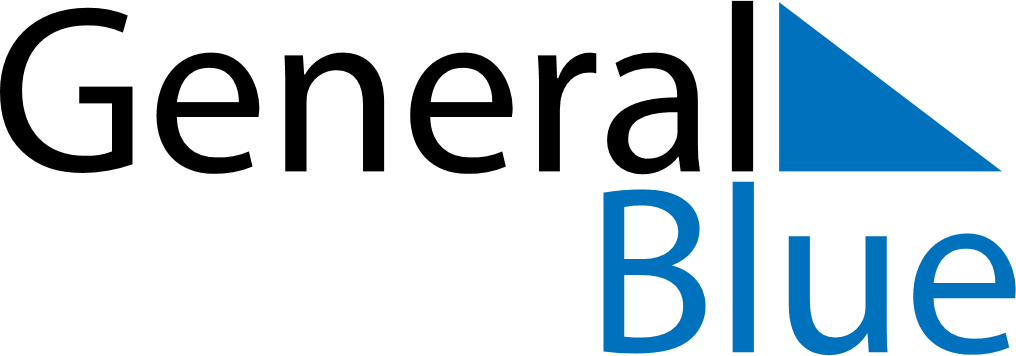 July 2024July 2024July 2024July 2024July 2024July 2024Kotka, Kymenlaakso, FinlandKotka, Kymenlaakso, FinlandKotka, Kymenlaakso, FinlandKotka, Kymenlaakso, FinlandKotka, Kymenlaakso, FinlandKotka, Kymenlaakso, FinlandSunday Monday Tuesday Wednesday Thursday Friday Saturday 1 2 3 4 5 6 Sunrise: 3:49 AM Sunset: 10:42 PM Daylight: 18 hours and 53 minutes. Sunrise: 3:50 AM Sunset: 10:42 PM Daylight: 18 hours and 51 minutes. Sunrise: 3:51 AM Sunset: 10:41 PM Daylight: 18 hours and 49 minutes. Sunrise: 3:53 AM Sunset: 10:40 PM Daylight: 18 hours and 46 minutes. Sunrise: 3:54 AM Sunset: 10:39 PM Daylight: 18 hours and 44 minutes. Sunrise: 3:56 AM Sunset: 10:37 PM Daylight: 18 hours and 41 minutes. 7 8 9 10 11 12 13 Sunrise: 3:57 AM Sunset: 10:36 PM Daylight: 18 hours and 39 minutes. Sunrise: 3:59 AM Sunset: 10:35 PM Daylight: 18 hours and 36 minutes. Sunrise: 4:00 AM Sunset: 10:34 PM Daylight: 18 hours and 33 minutes. Sunrise: 4:02 AM Sunset: 10:32 PM Daylight: 18 hours and 30 minutes. Sunrise: 4:04 AM Sunset: 10:31 PM Daylight: 18 hours and 26 minutes. Sunrise: 4:06 AM Sunset: 10:29 PM Daylight: 18 hours and 23 minutes. Sunrise: 4:08 AM Sunset: 10:27 PM Daylight: 18 hours and 19 minutes. 14 15 16 17 18 19 20 Sunrise: 4:09 AM Sunset: 10:26 PM Daylight: 18 hours and 16 minutes. Sunrise: 4:11 AM Sunset: 10:24 PM Daylight: 18 hours and 12 minutes. Sunrise: 4:14 AM Sunset: 10:22 PM Daylight: 18 hours and 8 minutes. Sunrise: 4:16 AM Sunset: 10:20 PM Daylight: 18 hours and 4 minutes. Sunrise: 4:18 AM Sunset: 10:18 PM Daylight: 18 hours and 0 minutes. Sunrise: 4:20 AM Sunset: 10:16 PM Daylight: 17 hours and 56 minutes. Sunrise: 4:22 AM Sunset: 10:14 PM Daylight: 17 hours and 52 minutes. 21 22 23 24 25 26 27 Sunrise: 4:24 AM Sunset: 10:12 PM Daylight: 17 hours and 47 minutes. Sunrise: 4:26 AM Sunset: 10:10 PM Daylight: 17 hours and 43 minutes. Sunrise: 4:29 AM Sunset: 10:08 PM Daylight: 17 hours and 39 minutes. Sunrise: 4:31 AM Sunset: 10:06 PM Daylight: 17 hours and 34 minutes. Sunrise: 4:33 AM Sunset: 10:03 PM Daylight: 17 hours and 30 minutes. Sunrise: 4:36 AM Sunset: 10:01 PM Daylight: 17 hours and 25 minutes. Sunrise: 4:38 AM Sunset: 9:59 PM Daylight: 17 hours and 20 minutes. 28 29 30 31 Sunrise: 4:40 AM Sunset: 9:56 PM Daylight: 17 hours and 15 minutes. Sunrise: 4:43 AM Sunset: 9:54 PM Daylight: 17 hours and 11 minutes. Sunrise: 4:45 AM Sunset: 9:51 PM Daylight: 17 hours and 6 minutes. Sunrise: 4:47 AM Sunset: 9:49 PM Daylight: 17 hours and 1 minute. 